О назначении ответственного лица за приём сведений о доходах, об имуществе и обязательствах имущественного характера государственных гражданских служащих и гражданами, претендующими на замещение должностей федеральной государственной гражданской службы в Управлении Федеральной службы по надзору в сфере связи, информационных технологий и массовых коммуникаций по Смоленской области	Во исполнение пункта 8 Перечня Поручений Президента Российской Федерации от 14 ноября 2013 г. № Пр-26989 по итогам заседания Совета при Президенте Российской Федерации по противодействию коррупции 30 октября 2013, приказом Роскомнадзора от 18.03.2014 № 40 «О мерах по совершенствованию работы по противодействию коррупции в Федеральной службе по надзору в сфере связи, информационных технологий и массовых коммуникаций» и в целях совершенствования организации работы по противодействию коррупции в Управлении Роскомнадзора по Смоленской области  п р и к а з ы в а ю:	1. Назначить ведущего специалиста-эксперта отдела организационной, правовой работы и кадров Теслину Екатерину Владимировну ответственным лицом за приём сведений о доходах, об имуществе и обязательствах имущественного характера. 	Теслиной Е.В.:	2.1. Контролировать соблюдение гражданскими служащими Управления Роскомнадзора по Смоленской области законодательно установленных ограничений и запретов, связанных с государственной гражданской службой, требований о предотвращении или урегулировании конфликта интересов, своевременным представлением государственными служащими и гражданами, претендующими на замещение должностей федеральной государственной службы, сведений о доходах, расходах, об имуществе и обязательствах имущественного характера. 	2.2. В целях надлежащей организации приёма сведений о доходах, об имуществе и обязательствах имущественного характера от государственных гражданских служащих Управления Роскомнадзора по Смоленской области ответственному лицу осуществить проверку полноты и правильности заполнения полученных от гражданских служащих сведений.	3. Внести в должностной регламент Теслиной Е.В. дополнения в соответствии с пунктами 3 и 4 Приказа Роскомнадзора от 18.03.2014 № 40 «О мерах по совершенствованию работы по противодействию коррупции в Федеральной службе по надзору в сфере связи, информационных технологий и массовых коммуникаций»	4. Ознакомить всех государственных гражданских служащих Управления Роскомнадзора по Смоленской области с данным Приказом и Приказом Роскомнадзора от 18.03.2014 № 40 «О мерах по совершенствованию работы по противодействию коррупции в Федеральной службе по надзору в сфере связи, информационных технологий и массовых коммуникаций»	4. Контроль за исполнением настоящего приказа оставляю за собой.Руководитель									В.И.Иванов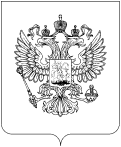 РОСКОМНАДЗОРУПРАВЛЕНИЕ ФЕДЕРАЛЬНОЙ СЛУЖБЫ ПО НАДЗОРУ В СФЕРЕ СВЯЗИ, ИНФОРМАЦИОННЫХ ТЕХНОЛОГИЙ И МАССОВЫХ КОММУНИКАЦИЙ 
ПО СМОЛЕНСКОЙ ОБЛАСТИПРИКАЗ